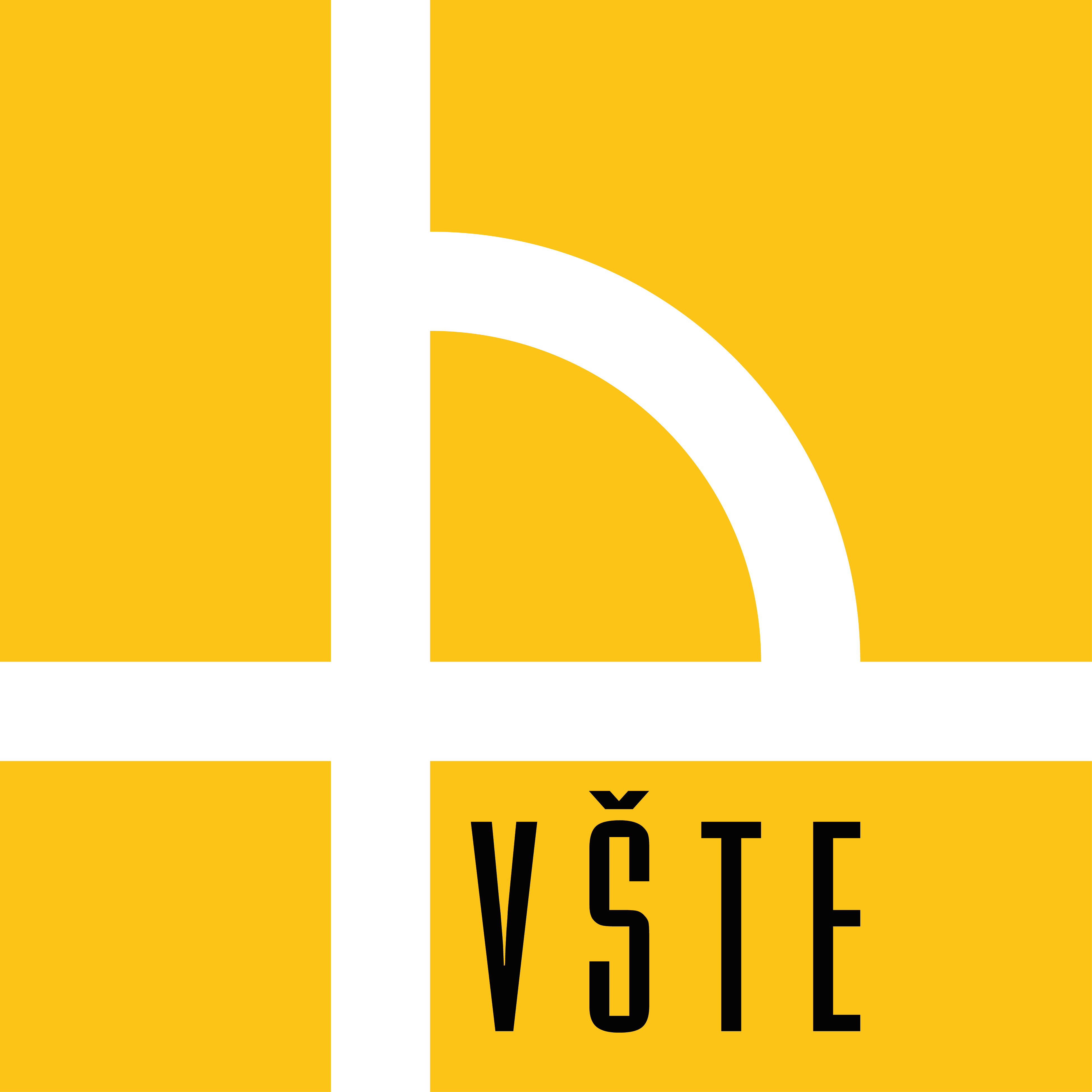 Téma bakalářské práceJméno:Příjmení:UČO:Obor, specializace a forma studia:Název práce:Stručná anotace:Navrhovaná osnova:Vedoucí práce (nepovinné):